LO: To recognise homonyms.  Use the chart below to demonstrate that you understand the two meanings behind each word. Draw a picture to show what the word means and then write a sentence using that word next to the picture.Challenge homonyms: Pictures Sentence 
Wave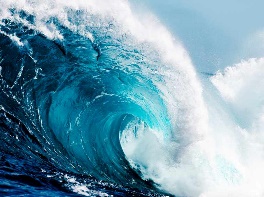 The swimmers were stuck in a huge tidal wave!
Wave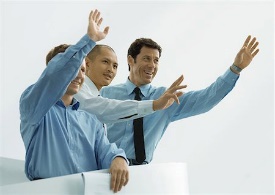 The man needed to wave so the bus would stop.
Safe
Safe
Bat
Bat
Watch
WatchPictureSentenceTrainTrainBookBookAgeAgeBarkBarkRoseRose